St. Louis County, MN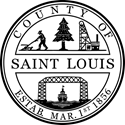 St. Louis County, Minnesota                                                                                                                                           Community Development Block Grant            (CDBG) PRE-APPLICATION  St. Louis County, Minnesota                                                                                                                                           Community Development Block Grant            (CDBG) PRE-APPLICATION  St. Louis County, Minnesota                                                                                                                                           Community Development Block Grant            (CDBG) PRE-APPLICATION  St. Louis County, Minnesota                                                                                                                                           Community Development Block Grant            (CDBG) PRE-APPLICATION  St. Louis County, Minnesota                                                                                                                                           Community Development Block Grant            (CDBG) PRE-APPLICATION  St. Louis County, Minnesota                                                                                                                                           Community Development Block Grant            (CDBG) PRE-APPLICATION  St. Louis County, Minnesota                                                                                                                                           Community Development Block Grant            (CDBG) PRE-APPLICATION  St. Louis County, Minnesota                                                                                                                                           Community Development Block Grant            (CDBG) PRE-APPLICATION  Form1000Rev. 8/12/2022About:  The Community Development Block Grant (CDBG) Program provides funds for community facility and public infrastructure improvements, economic development, housing activities, and public service activities.  Eligible applicants are cities, townships, and nonprofit agencies within St. Louis County providing services outside the Duluth city limits.  For more information, see our website at: https://www.stlouiscountymn.govAbout:  The Community Development Block Grant (CDBG) Program provides funds for community facility and public infrastructure improvements, economic development, housing activities, and public service activities.  Eligible applicants are cities, townships, and nonprofit agencies within St. Louis County providing services outside the Duluth city limits.  For more information, see our website at: https://www.stlouiscountymn.govAbout:  The Community Development Block Grant (CDBG) Program provides funds for community facility and public infrastructure improvements, economic development, housing activities, and public service activities.  Eligible applicants are cities, townships, and nonprofit agencies within St. Louis County providing services outside the Duluth city limits.  For more information, see our website at: https://www.stlouiscountymn.govAbout:  The Community Development Block Grant (CDBG) Program provides funds for community facility and public infrastructure improvements, economic development, housing activities, and public service activities.  Eligible applicants are cities, townships, and nonprofit agencies within St. Louis County providing services outside the Duluth city limits.  For more information, see our website at: https://www.stlouiscountymn.govAbout:  The Community Development Block Grant (CDBG) Program provides funds for community facility and public infrastructure improvements, economic development, housing activities, and public service activities.  Eligible applicants are cities, townships, and nonprofit agencies within St. Louis County providing services outside the Duluth city limits.  For more information, see our website at: https://www.stlouiscountymn.govAbout:  The Community Development Block Grant (CDBG) Program provides funds for community facility and public infrastructure improvements, economic development, housing activities, and public service activities.  Eligible applicants are cities, townships, and nonprofit agencies within St. Louis County providing services outside the Duluth city limits.  For more information, see our website at: https://www.stlouiscountymn.govAbout:  The Community Development Block Grant (CDBG) Program provides funds for community facility and public infrastructure improvements, economic development, housing activities, and public service activities.  Eligible applicants are cities, townships, and nonprofit agencies within St. Louis County providing services outside the Duluth city limits.  For more information, see our website at: https://www.stlouiscountymn.govAbout:  The Community Development Block Grant (CDBG) Program provides funds for community facility and public infrastructure improvements, economic development, housing activities, and public service activities.  Eligible applicants are cities, townships, and nonprofit agencies within St. Louis County providing services outside the Duluth city limits.  For more information, see our website at: https://www.stlouiscountymn.govAbout:  The Community Development Block Grant (CDBG) Program provides funds for community facility and public infrastructure improvements, economic development, housing activities, and public service activities.  Eligible applicants are cities, townships, and nonprofit agencies within St. Louis County providing services outside the Duluth city limits.  For more information, see our website at: https://www.stlouiscountymn.govAbout:  The Community Development Block Grant (CDBG) Program provides funds for community facility and public infrastructure improvements, economic development, housing activities, and public service activities.  Eligible applicants are cities, townships, and nonprofit agencies within St. Louis County providing services outside the Duluth city limits.  For more information, see our website at: https://www.stlouiscountymn.govAPPLICANT INFORMATION                                                                                                                APPLICANT INFORMATION                                                                                                                APPLICANT INFORMATION                                                                                                                APPLICANT INFORMATION                                                                                                                APPLICANT INFORMATION                                                                                                                APPLICANT INFORMATION                                                                                                                APPLICANT INFORMATION                                                                                                                APPLICANT INFORMATION                                                                                                                APPLICANT INFORMATION                                                                                                                APPLICANT INFORMATION                                                                                                                Organization/Applicant Name Organization/Applicant Name Organization/Applicant Name Organization/Applicant Name Organization/Applicant Name Organization/Applicant Name Organization/Applicant Name Organization/Applicant Name Organization/Applicant Name Organization/Applicant Name Type of Organization   Government        Non-profitType of Organization   Government        Non-profitType of Organization   Government        Non-profitDaytime #
      Daytime #
      Daytime #
      Daytime #
      Daytime #
      Date
     Date
     Address Address Address City  StateStateStateStateZIP
      ZIP
      Email Email Email Contact Person If applicable 
       
Contact Person If applicable 
       
Contact Person #
      Contact Person #
      Federal Id NumberFederal Id NumberFederal Id NumberFederal Id NumberFederal Id NumberFederal Id NumberFederal Id NumberUnique Entity Identifier NumberUnique Entity Identifier NumberUnique Entity Identifier NumberPROJECT INFORMATION                                                                                         PROJECT INFORMATION                                                                                         PROJECT INFORMATION                                                                                         PROJECT INFORMATION                                                                                         PROJECT INFORMATION                                                                                         PROJECT INFORMATION                                                                                         PROJECT INFORMATION                                                                                         PROJECT INFORMATION                                                                                         PROJECT INFORMATION                                                                                         PROJECT INFORMATION                                                                                         Project Title Project Title Project Title Project Title Project Title Project Title Project Title Project Title Project Title Project Title Site Address  If applicableSite Address  If applicableSite Address  If applicableCity City PROJECT TYPEPROJECT TYPEPROJECT TYPEPROJECT TYPEPROJECT TYPEPROJECT TYPEPROJECT TYPEPROJECT TYPEPROJECT TYPEPROJECT TYPE Housing         Community Facilities         Public Infrastructure         Economic Development         Public Service   Housing         Community Facilities         Public Infrastructure         Economic Development         Public Service   Housing         Community Facilities         Public Infrastructure         Economic Development         Public Service   Housing         Community Facilities         Public Infrastructure         Economic Development         Public Service   Housing         Community Facilities         Public Infrastructure         Economic Development         Public Service   Housing         Community Facilities         Public Infrastructure         Economic Development         Public Service   Housing         Community Facilities         Public Infrastructure         Economic Development         Public Service   Housing         Community Facilities         Public Infrastructure         Economic Development         Public Service   Housing         Community Facilities         Public Infrastructure         Economic Development         Public Service   Housing         Community Facilities         Public Infrastructure         Economic Development         Public Service  PROJECT ACTIVITYPROJECT ACTIVITYPROJECT ACTIVITYPROJECT ACTIVITYPROJECT ACTIVITYPROJECT ACTIVITYPROJECT ACTIVITYPROJECT ACTIVITYPROJECT ACTIVITYPROJECT ACTIVITY Acquisition    Clearance    Facilities   Infrastructure   Historic Preservation    Housing Rehabilitation Commercial Rehabilitation    Public Services    Economic Development    Accessibility Improvements  Acquisition    Clearance    Facilities   Infrastructure   Historic Preservation    Housing Rehabilitation Commercial Rehabilitation    Public Services    Economic Development    Accessibility Improvements  Acquisition    Clearance    Facilities   Infrastructure   Historic Preservation    Housing Rehabilitation Commercial Rehabilitation    Public Services    Economic Development    Accessibility Improvements  Acquisition    Clearance    Facilities   Infrastructure   Historic Preservation    Housing Rehabilitation Commercial Rehabilitation    Public Services    Economic Development    Accessibility Improvements  Acquisition    Clearance    Facilities   Infrastructure   Historic Preservation    Housing Rehabilitation Commercial Rehabilitation    Public Services    Economic Development    Accessibility Improvements  Acquisition    Clearance    Facilities   Infrastructure   Historic Preservation    Housing Rehabilitation Commercial Rehabilitation    Public Services    Economic Development    Accessibility Improvements  Acquisition    Clearance    Facilities   Infrastructure   Historic Preservation    Housing Rehabilitation Commercial Rehabilitation    Public Services    Economic Development    Accessibility Improvements  Acquisition    Clearance    Facilities   Infrastructure   Historic Preservation    Housing Rehabilitation Commercial Rehabilitation    Public Services    Economic Development    Accessibility Improvements  Acquisition    Clearance    Facilities   Infrastructure   Historic Preservation    Housing Rehabilitation Commercial Rehabilitation    Public Services    Economic Development    Accessibility Improvements  Acquisition    Clearance    Facilities   Infrastructure   Historic Preservation    Housing Rehabilitation Commercial Rehabilitation    Public Services    Economic Development    Accessibility Improvements FUNDING REQUESTFUNDING REQUESTFUNDING REQUESTFUNDING REQUESTFUNDING REQUESTFUNDING REQUESTFUNDING REQUESTFUNDING REQUESTFUNDING REQUESTFUNDING REQUESTAmount of ($) of CDBG RequestAmount of ($) of CDBG RequestAmount of ($) of CDBG RequestAmount of ($) of CDBG RequestAmount of ($) of CDBG RequestAmount of ($) of CDBG Request$      $      $      $      Amount of ($) of Community or Agency ResourcesAmount of ($) of Community or Agency ResourcesAmount of ($) of Community or Agency ResourcesAmount of ($) of Community or Agency ResourcesAmount of ($) of Community or Agency ResourcesAmount of ($) of Community or Agency Resources$      $      $      $      Amount ($) from Other Sources Amount ($) from Other Sources Amount ($) from Other Sources Amount ($) from Other Sources Amount ($) from Other Sources Amount ($) from Other Sources $      $      $      $      Total Project Cost ($)Total Project Cost ($)Total Project Cost ($)Total Project Cost ($)Total Project Cost ($)Total Project Cost ($)$ 0.00$ 0.00$ 0.00$ 0.00PRE-APPLICATION NARRATIVEPlease describe the problem or need and how CDBG funds will be used. Facility or infrastructure projects, please include the site location.BUDGET WORKSHEETBUDGET WORKSHEETBUDGET WORKSHEETBUDGET WORKSHEETBUDGET WORKSHEETBUDGET WORKSHEETBUDGET WORKSHEETBUDGET WORKSHEETBUDGET WORKSHEETEstimated Source and Use of FundsEstimated Source and Use of FundsEstimated Source and Use of FundsEstimated Source and Use of FundsEstimated Source and Use of FundsEstimated Source and Use of FundsEstimated Source and Use of FundsEstimated Source and Use of FundsEstimated Source and Use of FundsUse of FundsSource of FundsSource of FundsSource of FundsSource of FundsSource of FundsSource of FundsSource of FundsSource of FundsCDBG RequestCDBG RequestTotal Community or Agency ResourcesOther Fund SourceOther Fund SourceOther Fund SourceOther Fund SourceExpected Start and End Date of FundingBegin    05/01/2023End      10/31/2024Begin    05/01/2023End      10/31/2024Begin          End            Begin         End            Begin         End            Begin         End            Begin         End            Status of FundingCommitted        Not Committed  Considering Applied for  Committed  Considering Applied for  Committed  Considering Applied for  Committed  Considering Applied for  Committed  Itemize Activity/Use of Funds below:Itemize Activity/Use of Funds below:Itemize Activity/Use of Funds below:Itemize Activity/Use of Funds below:Itemize Activity/Use of Funds below:Itemize Activity/Use of Funds below:Itemize Activity/Use of Funds below:Itemize Activity/Use of Funds below:Itemize Activity/Use of Funds below:$   0.00$   0.00$   0.00$   0.00$   0.00$   0.00$   0.00TOTAL$   0.00$   0.00$   0.00$   0.00$   0.00$   0.00$   0.00$   0.00AGREEMENTAGREEMENTAGREEMENTAGREEMENTAGREEMENTAGREEMENTAGREEMENTAGREEMENTAGREEMENTAuthorized Applicant Name: Authorized Applicant Name: Title Title Title Title Date: Date: Date: Please type your name or print and sign.Please type your name or print and sign.Please type your name or print and sign.Please type your name or print and sign.Please type your name or print and sign.Please type your name or print and sign.Please type your name or print and sign.Please type your name or print and sign.Please type your name or print and sign.